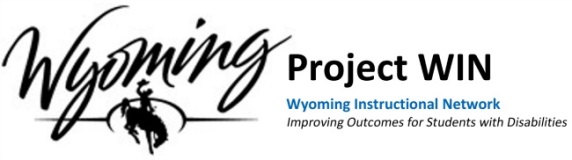 *1. What is your district?*2.  What is your school:___________________________________*3.  What is your role? 	1 School Team  	2 External Observer	3 Other   (Please specify: ___________________)*4.  What is your email address? 						 (Note: Your email address is collected for online tracking purposes only.  Your responses will be confidential.)A. About YouB. RatingsStandard 1 – Welcoming All FamiliesNoSomewhatYesThere are friendly signs inside and outside of the school to welcome families and visitors. 012There are signs inside and outside of the school which indicate how to navigate the building.012The school has standards of welcoming behavior that apply to all staff. 012The front office staff acknowledges and greets all visitors in a friendly, courteous way.012The front office staff is helpful to families012School activities and events honor the various cultures in the school.012School activities and events are planned with families and respond to their interests012Printed material is provided in the languages of the families.012School-parent/family committee membership reflects the entire school community.012The school provides multiple ways for families to be involved at the school.012School events are scheduled at different times of the day or evening so that all families can attend some activities.  012Family members are encouraged to volunteer at the school.012New students and their families are officially welcomed by the school in publications. 012Standard 2 – Communicating EffectivelyNoSomewhatYesFamilies have the phone numbers and/or email addresses of the school, principal, teachers, and counselors.012The school communicates with families in multiple ways (e.g., in-person, email, phone, website, handbook, newsletters, PowerSchool). 012Families can contact teachers in person or through email, notes, or phone. 012When families contact the school, they receive a timely response.012The school keeps families informed of upcoming events in a variety of ways, including regular print, automated phone messages, and e-mail.012Teachers and families have frequent opportunities to meet face-to-face and get to know each other. 012Teachers or advisors make personal contact with each family at least once a month.012School staff meets families outside of the school’s formal setting (e.g., home visit, a student’s sporting event).012Teachers send home positive messages about students on a regular basis. 012Print communications are accessible to all and in the languages of the families served.012Standard 3 – Supporting Student SuccessNoSomewhatYesStudent work is posted in school hallways. 012Exhibits of student work show high-level performance at different grade levels.  012Families can observe their children in the classroom.  012At parent-teacher conferences, students are present and discuss the quality of their work. 012Families are provided with information on child or adolescent development. 012Families are provided with information on developing home conditions that support learning. 012The school lends books, audiotapes, and videotapes/DVDs on parenting to families.  012The school provides formal conferences with every family at least once a year.012The school provides information about report cards and how grades are earned.012The school provides information about state tests and student/school results.012Teachers send home folders of student work at least monthly for family member review and comments. 012Teachers keep families informed about how their student is doing in school. 012School-wide student achievement data are shared with families.012The school offers workshops and/or other information sessions that help families understand how children learn and how they are being taught.  012Standard 4 – Speaking Up for Every ChildNoSomewhatYesPTA/parent group distributes written materials about parent involvement mandates in state and federal programs, such as the Individuals with Disabilities Act (IDEA).012Meetings at school and in the community help families better understand students’ options for extra academic support or enrichment.012The PTA/parent group invites district staff to talk about parent rights and responsibilities under state and federal laws.012The school has a clear, written procedure for resolving concerns or problems.012The PTA/parent group provides information to all parents on how to resolve problems at school.012The PTA/parent group collects and disseminates useful information on how to be an effective advocate for student success.012Transition programs are available to help prepare students for the next grade level or school.012PTA/parent group leaders help families learn about political issues affecting education.012Standard 5 – Sharing PowerNoSomewhatYesFamilies are offered a variety of ways to give feedback to the school.012Families are asked for their ideas about how to improve achievement. 012Families are valued and respected for their input.012The school informs families about issues or proposed changes and gives them an opportunity to respond.012The school has an active PTA, PTO, or other parent/family organization. 012Families are surveyed to determine their needs and how they want to be involved. 012Teachers encourage families to participate in shared decision making.012PTA/parent group leaders reach out to parents with diverse backgrounds and invite them to become involved in the PTA/parent group.012Standard 6 – Collaborating with CommunityNoSomewhatYesThe school provides a resource directory for families and students with information on community agencies, programs, and services. 012The school provides information on community activities that link to learning skills and talents (e.g., summer programs for students).012Families are linked to support services and resources in the community.012The school invites community leaders to be involved in the school.012School staff collaborates with community-based after-school programs and exchange ideas and information. 012School staff shares curriculum, textbooks, assignments, and learning materials with community after-school programs. 012